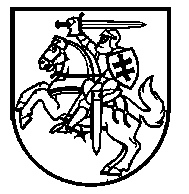 Lietuvos Respublikos VyriausybėnutarimasDėl Lietuvos Respublikos Vyriausybės 1992 m. gegužės 12 d. nutarimo nr. 343 „dėl Specialiųjų žemės ir miško naudojimo sąlygų patvirtinimo“ pakeitimo2015 m. gruodžio 23 d. Nr. 1400
VilniusLietuvos Respublikos Vyriausybė nutaria:1. Pakeisti Specialiąsias žemės ir miško naudojimo sąlygas, patvirtintas Lietuvos Respublikos Vyriausybės 1992 m. gegužės 12 d. nutarimu Nr. 343 „Dėl Specialiųjų žemės ir miško naudojimo sąlygų patvirtinimo“:1.1. Pakeisti 17 punkto penktąją pastraipą ir ją išdėstyti taip:„Aerodromo sanitarinės apsaugos zonoje objektų statyba bei rekonstrukcija ir ūkinė veikla šioje zonoje turi būti suderinta su Nacionaliniu visuomenės sveikatos centru prie Sveikatos apsaugos ministerijos (toliau – Nacionalinis visuomenės sveikatos centras) ir Civilinės aviacijos administracija. Teritorijos naudojimas konkrečiai žemės ūkio (laukininkystės, sodininkystės) veiklai turi būti papildomai suderintas su Žemės ūkio ministerija.“1.2. Pakeisti 68 punktą ir jį išdėstyti taip:„68. Nuo požeminių, požeminių-antžeminių garažų, atvirų mašinų aikštelių ir techninio aptarnavimo stočių, taip pat įvažiavimų į juos iki gyvenamųjų namų ir visuomeninių pastatų langų, mokyklų, vaikų lopšelių-darželių ir medicinos įstaigų stacionarų teritorijų ribų turi būti šie atstumai:x – nustatoma suderinus su Nacionaliniu visuomenės sveikatos centru.“2. Šis nutarimas įsigalioja 2016 m. balandžio 1 dieną.Ministras Pirmininkas	Algirdas ButkevičiusSveikatos apsaugos ministrė	Rimantė ŠalaševičiūtėObjektų, iki kurių nustatomi atstumai, pavadinimasAtstumas (metrais)Atstumas (metrais)Atstumas (metrais)Atstumas (metrais)Atstumas (metrais)Atstumas (metrais)Atstumas (metrais)Atstumas (metrais)Objektų, iki kurių nustatomi atstumai, pavadinimasnuo garažų ir atvirų mašinų aikštelių, kai mašinų skaičiusnuo garažų ir atvirų mašinų aikštelių, kai mašinų skaičiusnuo garažų ir atvirų mašinų aikštelių, kai mašinų skaičiusnuo garažų ir atvirų mašinų aikštelių, kai mašinų skaičiusnuo garažų ir atvirų mašinų aikštelių, kai mašinų skaičiusnuo techninio aptarnavimo stočių, kai postų skaičiusnuo techninio aptarnavimo stočių, kai postų skaičiusnuo techninio aptarnavimo stočių, kai postų skaičiusObjektų, iki kurių nustatomi atstumai, pavadinimas10 ir mažiau11–5051–100101–300daugiau kaip 30010 ir mažiau11–30daugiau kaip 30Gyvenamieji namai1015253550112550Visuomeniniai pastatai1010152525152020Vaikų įstaigos15252550x50xxMedicinos įstaigų stacionarai2550xxx50xx